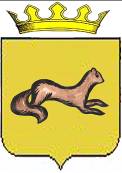 КОНТРОЛЬНО-СЧЕТНЫЙ ОРГАН____ОБОЯНСКОГО РАЙОНА КУРСКОЙ ОБЛАСТИ____306230, Курская обл., г. Обоянь, ул. Шмидта д.6, kso4616@rambler.ruЗАКЛЮЧЕНИЕ №75по результатам финансово-экономической экспертизы проекта постановления Администрации Обоянского района Курской области «Об утверждении муниципальной программы муниципального района «Обоянский район» Курской области «Профилактика наркомании и медико-социальная реабилитация больных наркоманией в Обоянском районе Курской области»»г. Обоянь                                                                                          02 ноября 2022 г.	Основания для проведения экспертно-аналитического мероприятия: Федеральный Закон от 07 февраля 2011г. № 6-ФЗ «Об общих принципах организации и деятельности контрольно-счетных органов субъектов Российской Федерации и муниципальных образований», Решение Представительного Собрания Обоянского района Курской области от 29 марта 2013 г. № 2/23-II «О создании Контрольно-счетного органа Обоянского района Курской области и об утверждении Положения о Контрольно-счетном органе Обоянского района Курской области», Приказ от 18.03.2022 №7 «О внесении изменений в приказ №82 от 15.12.2021 «Об утверждении плана деятельности Контрольно-счетного органа Обоянского района Курской области на 2022 год», Приказ председателя Контрольно-счетного органа Обоянского района Курской области от 31.10.2022 №58 «О проведении экспертизы проекта Постановления Администрации Обоянского района Курской области».Цель экспертно-аналитического мероприятия: Проведение экспертизы проекта Постановления Администрации Обоянского района Курской области «Об утверждении муниципальной программы муниципального района «Обоянский район» Курской области «Профилактика наркомании и медико-социальная реабилитация больных наркоманией в Обоянском районе Курской области»».Предмет экспертно-аналитического мероприятия: Проект Постановления Администрации Обоянского района Курской области «Об утверждении муниципальной программы муниципального района «Обоянский район» Курской области «Профилактика наркомании и медико-социальная реабилитация больных наркоманией в Обоянском районе Курской области»».Срок проведения: с 31.10.2022 года по 02.11.2022 года. Исполнители экспертно-аналитического мероприятия: Председатель Контрольно-счетного органа Обоянского района Курской области – Шеверев Сергей Николаевич.Ведущий инспектор Контрольно-счетного органа Обоянского района Курской области - Климова Любовь Вячеславовна.Общие сведения об объекте экспертизы:Проект постановления Администрации Обоянского района Курской области «Об утверждении муниципальной программы муниципального района «Обоянский район» Курской области ««Профилактика наркомании и медико-социальная реабилитация больных наркоманией в Обоянском районе Курской области»», направлен в Контрольно-счетный орган Обоянского района Курской области ответственным исполнителем – Управлением культуры, молодежной политики, физической культуры и спорта Администрации Обоянского района Курской области 31.10.2022 года (сопроводительное письмо №04-05-32/4719 от 27.10.2022).Ответственный исполнитель муниципальной программы:Управлением культуры, молодежной политики, физической культуры и спорта Администрации Обоянского района Курской области.Соисполнители муниципальной программы:- Управление образования Администрации Обоянского района;- Управление культуры молодежной политики физической культуры и спорта Администрации Обоянского района;- Управление социальной защиты населения Администрации Обоянского района;- Комиссия по делам несовершеннолетних и защите их прав Администрации Обоянского района- ОКУ «Солнцевский центр социальной помощи семье и детям» (по согласованию);- ОБУЗ «Обоянская ЦРБ» (по согласованию).Участники: - ОКУ «Солнцевский центр социальной помощи семье и детям» (по согласованию);- ОБУЗ «Обоянская ЦРБ» (по согласованию).- Жители Обоянского района.Подпрограмма муниципальной программы: - «Медико-социальная реабилитация больных наркоманией». Цель муниципальной программы:- Снижение уровня немедицинского потребления населением психоактивных веществ.Задачи муниципальной программы:- создание комплексной системы мер по профилактике немедицинского потребления наркотиков;- формирование у детей, подростков, молодежи и взрослого населения антинаркотического мировоззрения, негативного отношения к наркотикам, установок на ведение здорового образа жизни и улучшение духовно-нравственной культуры в обществе.Срок реализации Программы:2023-2025 годы.В ходе проведения экспертизы выявлено:Проект постановления Администрации Обоянского района Курской области «Об утверждении муниципальной программы муниципального района «Обоянский район» Курской области «Профилактика наркомании и медико-социальная реабилитация больных наркоманией в Обоянском районе Курской области»», разработан в соответствии с Федеральным законом от 06.10.2003 №131-ФЗ «Об общих принципах организации местного самоуправления в Российской Федерации», Указом Президента Российской Федерации от 09.05.2017  №203 «О стратегии развития информационного общества в Российской Федерации на 2017-2030 годы», Указом Президента Российской Федерации от 23.11.2020  №733 «О утверждении Стратегии государственной антинаркотической политики Российской Федерации на период до 2030 года», постановлением Главы Обоянского района Курской области от 08.10.2013 №166 «Об утверждении методических указаний по разработке и реализации муниципальных программ муниципального района «Обоянский район» Курской области на 2014 год и на плановый период 2015 и 2016 годов» (с последующими изменениями и дополнениями)», постановлением Администрации Обоянского района от 18.09.2018 №419 «Об утверждении Перечня муниципальных программ муниципального района «Обоянский район» Курской области» (с последующими изменениями и дополнениями).В соответствии с паспортом программы, ее реализация запланирована за счет средств бюджета Обоянского района Курской области в сумме 210,0 тыс. рублей, в том числе:Целевые индикаторы муниципальной программы не содержат измеряемых количественных показателей, в тоже время, методика оценки эффективности муниципальной программы предполагает расчет степени достижения целевых значений показателей.Паспорт муниципальной программы содержит информацию об отсутствии программно-целевых инструментов, что противоречит позиции Минфина России, изложенной в письме от 30 сентября 2014 г. № 09-05-05/48843 О Методических рекомендациях по составлению и исполнению бюджетов субъектов Российской Федерации и местных бюджетов на основе государственных (муниципальных) программ.По мнению Минфина России «Муниципальные программы рекомендуется разрабатывать в соответствии с приоритетами социально-экономического развития, определенными стратегией социально-экономического развития муниципального образования, с учетом положений программных документов, иных правовых актов Российской Федерации, субъекта Российской Федерации в соответствующей сфере деятельности».В текстовой части раздела IX некорректно отражена сумма объема финансирования муниципальной программы «190,0 тыс. руб.», что не соответствует сумме отраженной в паспорте данной программы 210,0 тыс. руб., отклонение составляет «20,0 тыс. рублей». В таблице 3 отсутствуют единицы измерения значений показателей объема услуги.Таблицы №4 и №5 содержат перечень основных мероприятий муниципальной программы без их ресурсного обеспечения. Контрольно-счетный орган Обоянского района Курской области полагает, что отсутствие ресурсного обеспечения основных мероприятий муниципальной программы отрицательно скажется на ее итоговой результативности.Раздел V муниципальной программы устанавливает, что обобщенная характеристика мер муниципального регулирования содержится в таблице 2, в тоже время в таблице 2 приводится перечень законодательных и иных нормативно-правовых актов федерального уровня и уровня субъекта РФ.В таблице №5 к программе некорректно установлена сумма всего на программу «180,0 тыс. руб.», что не соответствует сумме всего на программу отраженную в паспорте программы «210,0 тыс. руб.», отклонение составляет «30,0 тыс. рублей».Подпрограмма «Медико-социальная реабилитация больных наркоманией в Обоянском районе Курской области» В соответствии с паспортом подпрограммы, ее реализация запланирована за счет средств бюджета Обоянского района Курской области в сумме 210,0 тыс. рублей, в том числе:Паспорт подпрограммы в наименовании подпрограммы содержит наименование программы, а не подпрограммы.В паспорте подпрограммы не корректно проставлен период реализации данной подпрограммы «2022-2024 годы».Также паспорт подпрограммы некорректно содержит подпрограмму.В таблице №1 в некоторых пунктах данной таблицы не корректно отражен плановый период «2022-2024 годы».Целевые индикаторы не содержит измеряемых количественных показателей, в то время как методика оценки эффективности муниципальной подпрограммы предполагает расчет степени достижения целевых значений показателей.Паспорт муниципальной подпрограммы содержит информацию об отсутствии программно-целевых инструментов, что противоречит позиции Минфина России, изложенной в письме от 30 сентября 2014 г. № 09-05-05/48843 О Методических рекомендациях по составлению и исполнению бюджетов субъектов Российской Федерации и местных бюджетов на основе государственных (муниципальных) программ.По мнению Минфина России «Муниципальные программы рекомендуется разрабатывать в соответствии с приоритетами социально-экономического развития, определенными стратегией социально-экономического развития муниципального образования, с учетом положений программных документов, иных правовых актов Российской Федерации, субъекта Российской Федерации в соответствующей сфере деятельности».Раздел V муниципальной подпрограммы устанавливает, что обобщенная характеристика мер муниципального регулирования содержится в таблице 2, в тоже время в таблице 2 приводится перечень законодательных и иных нормативно-правовых актов федерального уровня и уровня субъекта РФ.Таблицы №4 и №5 содержат перечень основных мероприятий муниципальной подпрограммы без их ресурсного обеспечения. Контрольно-счетный орган Обоянского района Курской области полагает, что отсутствие ресурсного обеспечения основных мероприятий муниципальной подпрограммы отрицательно скажется на ее итоговой результативности.ВыводыКонтрольно-счетный орган Обоянского района Курской области предлагает Администрации Обоянского района Курской области учесть замечания, изложенные в настоящем экспертном заключении.Председатель Контрольно-счетного органаОбоянского района Курской области                                                  С.Н. ШеверевИсточник финансирования: Районный бюджет (тыс. руб.)Источник финансирования: Районный бюджет (тыс. руб.)Источник финансирования: Районный бюджет (тыс. руб.)2023 год2024 год2025 год70,070,070,0ВСЕГО                                                          210,0ВСЕГО                                                          210,0ВСЕГО                                                          210,0Источник финансирования: Районный бюджет (тыс. руб.)Источник финансирования: Районный бюджет (тыс. руб.)Источник финансирования: Районный бюджет (тыс. руб.)2023 год2024 год2025 год70,070,070,0ВСЕГО                                                          210,0ВСЕГО                                                          210,0ВСЕГО                                                          210,0